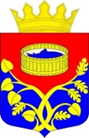 Ленинградская областьЛужский муниципальный районСовет депутатов Лужского муниципального районачетвертого созываРЕШЕНИЕот 28 апреля 2020 года   № 50О внесении дополнений в прогнозный план (программу) приватизации муниципальногоимущества Лужского муниципальногорайона Ленинградской области на 2020-2022 годы        В связи с наличием неиспользованных  объектов недвижимости муниципальной собственности Лужского муниципального района Ленинградской области, с целью привлечения инвестиций в муниципальную собственность, в соответствии со статьей 10 Федерального закона от 21 декабря 2001 года № 178-ФЗ «О приватизации государственного и муниципального имущества», решением совета депутатов Лужского муниципального района Ленинградской области от 30 мая 2006 года № 41                               «Об утверждении Положения об управлении имуществом Лужского муниципального района Ленинградской области, совет депутатов Лужского муниципального района РЕШИЛ:Утвердить дополнения в прогнозный план (программу) приватизации муниципального имущества Лужского муниципального района Ленинградской области на 2020-2022 года, утвержденный решением совета депутатов Лужского муниципального района четвертого созыва от 23 декабря 2019 года № 27 «Об утверждении прогнозного плана (программы) приватизации муниципального имущества Лужского муниципального района Ленинградской области на 2020-2022 годы»,  согласно приложению.Решение подлежит официальному опубликованию.Контроль за исполнением решения возложить  на   главу администрации Лужского муниципального района  Ленинградской области  Ю.В. Намлиева.Глава Лужского муниципального района, исполняющий полномочияпредседателя совета депутатов                                                                                 А.В. Иванов                                                                              Приложение                                                                             к решению  Совета депутатов                                                                             Лужского муниципального                                                                             района  Ленинградской области                                                                              от « 28 »  апреля 2020  № 50Дополнения в прогнозный план (программу)приватизации муниципального имуществаЛужского муниципального района Ленинградской области,на 2020-2022 годыПеречень имущества, планируемого к приватизации в 2020-2022 годах, дополнить позициями следующего содержания:№ п/пНаименование объекта недвижимостиАдрес объекта недвижимостиОбщая площадь кв.м Номер и дата паспорта БТИ, кадастровый или  условный номер17Здание интернатаЛенинградская область, Лужский муниципальный  район, Осьминское сельское поселение,                                    п. Осьмино,                                   ул. Филиппова, д. 39(ранее ул. Ленина, д. 55-а)1121,147:29:0000000:1934518Земельный участокЛенинградская область, Лужский муниципальный район, Осьминское сельское поселение,                                     п. Осьмино,  ул. Филиппова, д. 39 (ранее ул. Ленина)5600  47:29:0907012:73